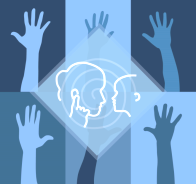 History of Ear and Hearing ProblemsParent QuestionnaireChildren who have had many ear infections and periods of hearing loss are more likely to have language, vocabulary and listening difficulties when they start school. Also, permanent hearing loss can develop at any age. We would like to identify these students so that we are more aware of their possible hearing problems and can be alert for present or developing learning problems. Child’s Name 							Birthdate			Ear problem = ear infection, ear aches, draining ears, medicine taken for ears, doctor noticed fluid or infection behind eardrum, hole in the eardrum, etc. Supporting Success for Children with Hearing Loss   http://successforkidswithhearingloss.comParent or guardian, please answer the following questions:NOYES1. Did your child have any ear problems before 12 months of age? 2. Has your child had an ear problem in the last 6 months?3. Has your child ever had a draining ear?4. Has your child ever had an ear problem that lasted 3 months or longer?5. Does your child tend to have 3 or more ear problems each year?6. Approximately how many ear problems has your child had in his life?         0-2 _____  3-5 _____  6-10 _____  10 or more _____6. Approximately how many ear problems has your child had in his life?         0-2 _____  3-5 _____  6-10 _____  10 or more _____6. Approximately how many ear problems has your child had in his life?         0-2 _____  3-5 _____  6-10 _____  10 or more _____7. Has anyone related to the child had many ear problems (parents, brothers or sisters, cousins)?8. Has your child ever been seen by an ear doctor (ENT, Otologist)?If yes, at about what age was the child during these visit(s)? ________________9. Has your child ever had tubes placed in his/her eardrums? If yes, how many times? _______  At about what age(s)?  _______________10. Has anyone related to the child had permanent hearing loss as a child or young adult (blood relatives only)? 11. Does your child have any permanent hearing loss that you know about?12. Have there been times when you have been seriously concerned about your child’s hearing? 